FOR IMMEDIATE RELEASEJANUARY 15, 2020GROUPLOVE ANNOUNCE NEW ALBUM, HEALER + NORTH AMERICAN HEADLINE TOURHEALER ARRIVES FRIDAY MARCH 13PRE-ORDER IT HEREHEALER TOUR KICKS OFF MARCH 18 + TICKETS ON SALE FRIDAY, JANUARY 17LISTEN TO LEAD SINGLE “DELETER” NOW HEREWATCH THE VIDEO HERE“‘Deleter’ is a return to form for the L.A. band” – ROLLING STONE“Grouplove makes their much-anticipated return. The alt fivesome unveiled the pounding single… along with an equally gritty music video… political and powerful lyrics.” – BILLBOARD 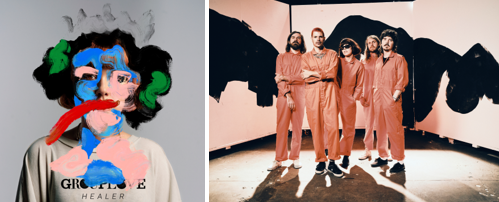 DOWNLOAD HI RES IMAGES HERECanvasback Music and Atlantic Records are proud to announce the eagerly awaited new album from Grouplove. Healer arrives everywhere on Friday, March 13th; pre-orders are available beginning today HERE. Last week, Grouplove kicked off HEALER with the release of their lead single, “Deleter.” After its premiere on Sirius XM, the track and companion video were met with widespread critical acclaim from fans and critics alike. Billboard hailed the “much-anticipated return” as “political and powerful” while Consequence of Sound stated, “It’s almost impossible to hear the song without imagining the band dancing around the recording studio. For the first single from a new album, it certainly bodes well for the musical direction Grouplove are going in.”“Deleter” arrived alongside an equally anarchic, high-energy companion video, directed by award-winning cinematographer Chris Blauvelt companion video that was directed by Chris Blauvelt, who served as Cinematographer on Jonah Hill’s directorial debut Mid90s. Grouplove will embark on the wide-spread US headline Healer tour, kicking off March 18th at Santa Fe, NM’s Meow Wolf and then traveling the United States through late May (see trailer HERE and full itinerary below and HERE). Artist and Songkick pre-sales begin Thursday, January 16 at 10AM local time; tickets will go on sale to the general public for most markets on Friday, January 17 at 10AM local. Australian rock group Le Shiv, will support the first half of the tour with fellow Canvasback label-mates Jealous of the Birds supporting the second half. For complete details and ticket information, please visit www.grouplovemusic.com.Grouplove are partnering with The Ally Coalition for the Healer tour. The Ally Coalition is working with the band to bring organizations that support at-risk LGBTQ youth to each show. They will also be joined on the road by HeadCount, a non-partisan organization that promotes participation in democracy through music, culture and digital media.Recorded at El Paso, TX’s famed Sonic Ranch with producer Dave Sitek (TV On The Radio, Yeah Yeah Yeahs, Weezer) and at Larrabee Studios in Los Angles with Malay (Frank Ocean, Lorde), Healer marks the first new album from Grouplove since 2016’s acclaimed third LP, BIG MESS. Grouplove has spent much of its existence on tour, including worldwide headline tours, countless festival appearances, and support runs alongside such like-minded artists as Imagine Dragons, Young the Giant, Foster the People, and Florence and the Machine. Grouplove is: Hannah Hooper, Christian Zucconi, Andrew Wessen, Daniel Gleason, and Benjamin Homola.CONNECT WITH GROUPLOVEOFFICIALFACEBOOKINSTAGRAMYOUTUBESOUNDCLOUDPRESS CONTACTS:CHELSEY NORTHERNCHELSEY.NORTHERN@ATLANTICRECORDS.COMLIBBY KOBERLIBBY.KOBER@ATLANTICRECORDS.COM 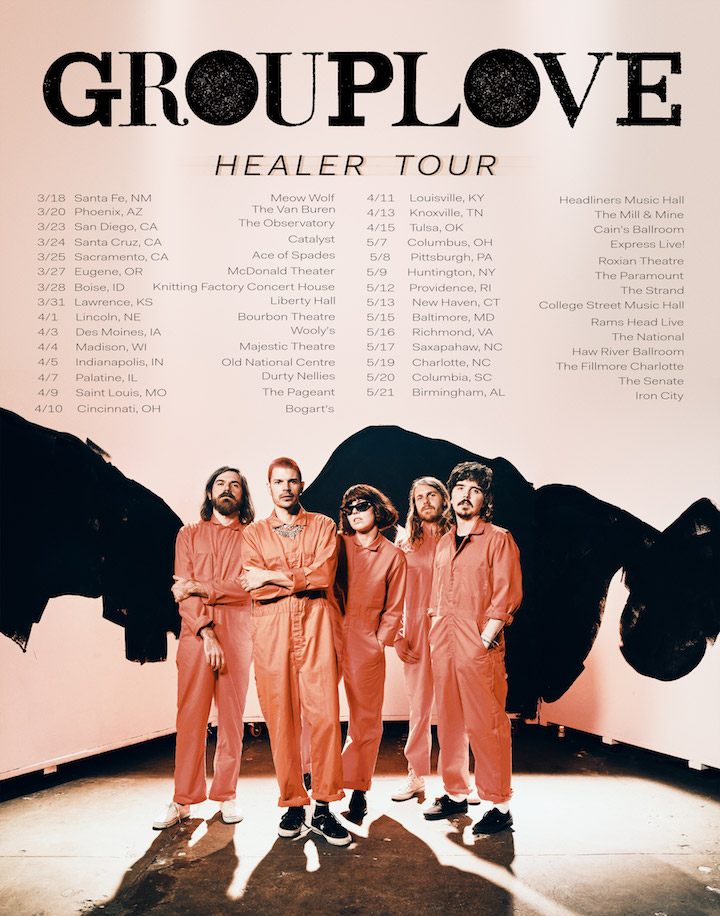 GROUPLOVE HEALER TOURMARCHw/ Le Shiv18 – Santa Fe, NM – Meow Wolf20 – Phoenix, AZ – The Van Buren23 – San Diego, CA – The Observatory24 – Santa Cruz, CA – Catalyst25 – Sacramento, CA – Ace of Spades27 – Eugene, OR – McDonald Theater28 – Boise, ID – Knitting Factory Concert House31 – Lawrence, KS – Liberty HallAPRILw/ Le Shiv1 – Lincoln, NE – Bourbon Theatre3 – Des Moines, IA – Wooly’s4 – Madison, WI – Majestic Theatre5 – Indianapolis, IN – Old National Centre9 – St. Louis, MO – The Pageant10 – Cincinnati, OH – Bogart’s11 – Louisville, KY – Headliners Music Hall13 – Knoxville, TN – The Mill & Mine15 – Tulsa, OK – Cain’s BallroomMAYw/ Jealous of the Birds7 – Columbus, OH – Express Live!8 – Pittsburgh, PA – Roxian Theatre9 – Huntington, NY – The Paramount12 – Providence, RI – The Strand13 – New Haven, CT – College Street Music Hall15 – Baltimore, MD – Rams Head Live16 – Richmond, VA – The National17 – Saxapahaw, NC – Haw River Ballroom19 – Charlotte, NC – The Fillmore Charlotte20 – Columbia, SC – The Senate21 – Birmingham, AL – Iron CityADDITIONAL DATES TO BE ANNOUNCED# # #